РОССИЙСКАЯ ФЕДЕРАЦИЯИвановская область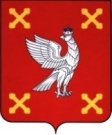 Администрация  Шуйского муниципального районаПОСТАНОВЛЕНИЕ от 20.01.2023  № 59-пг. ШуяОб утверждении перечня объектов контроля при осуществлении муниципального жилищного контроля в границах сельских поселений Шуйского муниципального районаВ соответствии с ч.2 ст.16 Федерального закона от 31.07.2020 № 248-ФЗ «О государственном контроле (надзоре) и муниципальном контроле в Российской Федерации», п.1.7 Положения о муниципальном жилищном контроле в границах сельских поселений Шуйского муниципального района, утвержденного решением Совета Шуйского муниципального района №60 от 30.09.2021, на основании Устава Шуйского муниципального района Ивановской области, в целях учета объектов муниципального жилищного контроля Администрация Шуйского муниципального района постановляет:1. Утвердить перечень объектов контроля при осуществлении муниципального жилищного контроля в границах сельских поселений Шуйского муниципального района (прилагается).         2. Разместить настоящее постановление на официальном сайте Администрации Шуйского муниципального района в сети «Интернет».         3. Контроль за исполнением настоящего постановления возложить на заместителя главы администрации Шуйского муниципального района Морозова А.А.4. Настоящее постановление вступает в силу с момента подписания.   Глава Шуйского муниципального района	          	                  С.А. БабановПриложение   к постановлению Администрации Шуйского муниципального района от 20.01.2023  № 59-пПеречень объектов контроля при осуществлении муниципального жилищного контроля в границах сельских поселений Шуйского муниципального районап/п, №Наименование объекта, его местонахождениеКатегория рискаквартира (муниципальное жилое помещение)Ивановская область, Шуйский район, с. Пустошь, квартал 3, д. 1, кв. 2Низкийквартира (муниципальное жилое помещение)Ивановская область, Шуйский район, с. Пустошь, квартал 3, д. 1, кв. 3Низкийквартира (муниципальное жилое помещение)Ивановская область, Шуйский район, с. Пустошь, квартал 3, д. 2, кв. 9Низкийквартира (муниципальное жилое помещение)Ивановская область, Шуйский район, с. Пустошь, квартал 3, д. 2, кв. 10Низкийквартира (муниципальное жилое помещение)Ивановская область, Шуйский район, с. Пустошь, квартал 3, д. 2, кв. 11Низкийквартира (муниципальное жилое помещение)Ивановская область, Шуйский район, с. Пустошь, квартал 3, д. 2, кв. 12Низкийквартира (муниципальное жилое помещение)Ивановская область, Шуйский район, с. Пустошь, квартал 3, д. 3, кв. 2Низкийквартира (муниципальное жилое помещение)Ивановская область, Шуйский район, с. Пустошь, квартал 3, д. 3, кв. 6Низкийквартира (муниципальное жилое помещение)Ивановская область, Шуйский район, с. Пустошь, квартал 3, д. 3, кв. 7Низкийквартира (муниципальное жилое помещение)Ивановская область, Шуйский район, с. Пустошь, квартал 3, д. 4, кв. 5Низкийквартира (муниципальное жилое помещение)Ивановская область, Шуйский район, с. Пустошь, квартал 3, д. 4, кв. 8Низкийквартира (муниципальное жилое помещение)Ивановская область, Шуйский район, с. Пустошь, квартал 3, д. 5, кв. 2Низкийквартира (муниципальное жилое помещение)Ивановская область, Шуйский район, с. Пустошь, квартал 3, д. 5, кв. 6Низкийквартира (муниципальное жилое помещение)Ивановская область, Шуйский район, с. Пустошь, квартал 3, д. 5, кв. 7Низкийквартира (муниципальное жилое помещение)Ивановская область, Шуйский район, с. Пустошь, квартал 3, д. 6, кв. 7Низкийквартира (муниципальное жилое помещение)Ивановская область, Шуйский район, с. Пустошь, квартал 3, д. 6, кв. 8Низкийквартира (муниципальное жилое помещение)Ивановская область, Шуйский район, с. Пустошь, квартал 2, д. 73Низкийквартира (муниципальное жилое помещение)Ивановская область, Шуйский район, с. Пустошь, квартал 3, д. 15Низкийквартира (муниципальное жилое помещение)Ивановская область, Шуйский район, с. Пустошь, квартал 3, д. 16Низкийквартира (муниципальное жилое помещение)Ивановская область, Шуйский район, с. Пустошь, квартал 3, д. 61Низкийквартира (муниципальное жилое помещение)Ивановская область, Шуйский район, с. Пустошь, квартал 3, д. 65, кв. 1Низкийквартира (муниципальное жилое помещение)Ивановская область, Шуйский район, д. Арефино, д. 59, кв. 2Низкийквартира (муниципальное жилое помещение)Ивановская область, Шуйский район, д. Арефино, д. 65, кв. 2Низкийквартира (муниципальное жилое помещение)Ивановская область, Шуйский район, д. Арефино, д. 67, кв. 1Низкийквартира (муниципальное жилое помещение)Ивановская область, Шуйский район, д. Арефино, д. 88, кв. 1Низкийквартира (муниципальное жилое помещениеИвановская область, Шуйский район, г. Шуя, ул. 2-я Южная, д. 10-Б, кв. 54Низкийквартира (муниципальное жилое помещениеИвановская область, Шуйский район, г. Шуя, ул. Свердлова, д. 104 А, кв. 54Низкийквартира (муниципальное жилое помещениеИвановская область, Шуйский район, с. Васильевское , ул. Балахнина, д. 12, кв. 1Низкийквартира (муниципальное жилое помещениеИвановская область, Шуйский район, с. Васильевское, ул. Балахнина, д. 12, кв. 5Низкийквартира (муниципальное жилое помещениеИвановская область, Шуйский район, с. Васильевское, ул. Балахнина, д. 12, кв. 8Низкийквартира (муниципальное жилое помещениеИвановская область, Шуйский район,с. Васильевское, ул. Глазкова, д. 32, кв. 3Низкийквартира (муниципальное жилое помещениеИвановская область, Шуйский район, с. Васильевское, ул. Фрунзе, д. 2, кв. 7Низкийквартира (муниципальное жилое помещение)Ивановская область, Шуйский район,с. Введенье, ул. Фабричный Двор, д. 2, кв. 4Низкийквартира (муниципальное жилое помещение)Ивановская область, Шуйский район,с. Введенье, ул. Фабричный Двор, д. 3, кв. 2Низкийквартира (муниципальное жилое помещение)Ивановская область, Шуйский район,с. Введенье, ул. Фабричный Двор, д. 3, кв. 4Низкийквартира (муниципальное жилое помещение)Ивановская область, Шуйский район,с. Введенье, ул. Фабричный Двор, д. 3, кв. 7Низкийквартира (муниципальное жилое помещение)Ивановская область, Шуйский район,с. Введенье, ул. Фабричный Двор, д. 3, кв. 8Низкийквартира (муниципальное жилое помещение)Ивановская область, Шуйский район, с. Введенье, ул. Фабричный Двор, д. 6, кв. 7Низкийквартира (муниципальное жилое помещение)Ивановская область, Шуйский район,с. Введенье, ул. Фабричный Двор, д. 6, кв. 8Низкийквартира (муниципальное жилое помещение)Ивановская область, Шуйский район,с. Введенье, ул. Фабричный Двор, д. 5, кв. 5Низкийквартира (муниципальное жилое помещение)Ивановская область, Шуйский район,с. Введенье, ул. Фабричный Двор, д. 5, кв. 6Низкийквартира (муниципальное жилое помещение)Ивановская область, Шуйский район,с. Введенье, ул. Фабричный Двор, д. 5, кв. 7Низкийквартира (муниципальное жилое помещение)Ивановская область, Шуйский район,с. Введенье, ул. Фабричный Двор, д. 7, кв. 1Низкийквартира (муниципальное жилое помещение)Ивановская область, Шуйский район,с. Введенье, ул. Фабричный Двор, д. 7, кв. 5Низкийквартира (муниципальное жилое помещение)Ивановская область, Шуйский район, с. Введенье, ул. Мира, д. 8, кв. 1Низкийквартира (муниципальное жилое помещение)Ивановская область, Шуйский район, с. Введенье, ул. Мира, д. 8, кв. 2Низкийквартира (муниципальное жилое помещение)Ивановская область, Шуйский район, с. Введенье, ул. Мира, д. 8, кв. 3Низкийквартира (муниципальное жилое помещение)Ивановская область, Шуйский район, с. Введенье, ул. Мира, д. 8, кв. 4Низкийквартира (муниципальное жилое помещение)Ивановская область, Шуйский район, с. Введенье, ул. Совхозная, д. 11, кв. 3Низкийквартира (муниципальное жилое помещение)Ивановская область, Шуйский район, с. Введенье, ул. Совхозная, д. 11, кв. 4Низкийквартира (муниципальное жилое помещение)Ивановская область, Шуйский район, с. Введенье, ул. Совхозная, д. 11, кв. 8Низкийквартира (муниципальное жилое помещение)Ивановская область, Шуйский район, с. Введенье, ул. Совхозная, д. 5, кв. 1Низкийквартира (муниципальное жилое помещение)Ивановская область, Шуйский район, с. Введенье, ул. Совхозная, д. 5, кв. 2Низкийквартира (муниципальное жилое помещение)Ивановская область, Шуйский район, с. Введенье, ул. Совхозная, д. 7, кв. 2Низкийквартира (муниципальное жилое помещение)Ивановская область, Шуйский район, с. Введенье, ул. Совхозная, д. 13, кв. 1Низкийквартира (муниципальное жилое помещение)Ивановская область, Шуйский район, с. Введенье, ул. Совхозная, д. 13, кв. 2Низкийквартира (муниципальное жилое помещение)Ивановская область, Шуйский район, с. Введенье, ул. Совхозная, д. 18, кв. 1Низкийквартира (муниципальное жилое помещение)Ивановская область, Шуйский район, с. Введенье, ул. Совхозная, д. 18, кв. 2Низкийквартира (муниципальное жилое помещение)Ивановская область, Шуйский район,с. Дунилово, ул. 1-я Молодежная, д. 4, кв. 1Низкийквартира (муниципальное жилое помещение)Ивановская область, Шуйский район,с. Дунилово, ул. 1-я Молодежная, д. 4, кв. 3Низкийквартира (муниципальное жилое помещение)Ивановская область, Шуйский район,с. Дунилово, ул. 1-я Молодежная, д. 4, кв. 5Низкийквартира (муниципальное жилое помещение)Ивановская область, Шуйский район,с. Дунилово, ул. 1-я Молодежная, д. 4, кв. 9Низкийквартира (муниципальное жилое помещение)Ивановская область, Шуйский район,с. Дунилово, ул. 1-я Молодежная, д. 4, кв. 11Низкийквартира (муниципальное жилое помещение)Ивановская область, Шуйский район,с. Дунилово, ул. 1-я Молодежная, д. 1, кв. 1Низкийквартира (муниципальное жилое помещение)Ивановская область, Шуйский район,с. Дунилово, ул. 1-я Молодежная, д. 1, кв. 6Низкийквартира (муниципальное жилое помещение)Ивановская область, Шуйский район,с. Дунилово, ул. 1-я Молодежная, д. 2, кв. 4Низкийквартира (муниципальное жилое помещение)Ивановская область, Шуйский район,с. Дунилово, ул. 1-я Молодежная, д. 2, кв. 6Низкийквартира (муниципальное жилое помещение)Ивановская область, Шуйский район,с. Дунилово, ул. 1-я Молодежная, д. 3, кв. 1Низкийквартира (муниципальное жилое помещение)Ивановская область, Шуйский район, с. Дунилово, ул. Шуйская, д. 11, кв. 1Низкийквартира (муниципальное жилое помещение)Ивановская область, Шуйский район, с. Дунилово, ул. Шуйская, д. 11, кв. 2Низкийквартира (муниципальное жилое помещение)Ивановская область, Шуйский район, с. Дунилово, ул. Шуйская, д. 30Низкийквартира (муниципальное жилое помещение)Ивановская область, Шуйский район, с. Дунилово, ул. Шуйская, д. 35Низкийквартира (муниципальное жилое помещение)Ивановская область, Шуйский район, с. Дунилово, ул. Шуйская, д. 39Низкийквартира (муниципальное жилое помещение)Ивановская область, Шуйский район, с. Дунилово, ул. Шуйская, д. 41Низкийквартира (муниципальное жилое помещение)Ивановская область, Шуйский район, с. Дунилово, ул. Шуйская, д. 42Низкийквартира (муниципальное жилое помещение)Ивановская область, Шуйский район, с. Дунилово, ул. Шуйская, д. 44, кв. 1Низкийквартира (муниципальное жилое помещение)Ивановская область, Шуйский район, с. Дунилово, ул. Шуйская, д. 44, кв. 2Низкийквартира (муниципальное жилое помещение)Ивановская область, Шуйский район, с. Дунилово, ул. Первомайская, д. 1Низкийквартира (муниципальное жилое помещение)Ивановская область, Шуйский район, с. Дунилово, ул. 1-я Больничная, д. 13Низкийквартира (муниципальное жилое помещение)Ивановская область, Шуйский район,с. Дунилово, ул. Советская, д. 12, кв. 1Низкийквартира (муниципальное жилое помещение)Ивановская область, Шуйский район,с. Дунилово, ул. Советская, д. 12, кв. 2Низкийжилой домИвановская область, Шуйский район, с. Горицы, ул. Центральная, д. 5Низкийквартира (муниципальное жилое помещение)Ивановская область, Шуйский район, с. Чернцы, ул. Лесная, д. 1, кв. 1Низкийквартира (муниципальное жилое помещение)Ивановская область, Шуйский район, с. Чернцы, ул. Лесная, д. 1, кв. 3Низкийквартира (муниципальное жилое помещение)Ивановская область, Шуйский район, с. Чернцы, ул. Лесная, д. 3, кв. 6Низкийквартира (муниципальное жилое помещение)Ивановская область, Шуйский район, с. Чернцы, ул. Лесная, д. 7, кв. 5Низкийквартира (муниципальное жилое помещение)Ивановская область, Шуйский район, с. Чернцы, ул. Фабричный Двор, д. 2, кв. 1, 2Низкийквартира (муниципальное жилое помещение)Ивановская область, Шуйский район, с. Чернцы, ул. Фабричный Двор, д. 2, кв. 5Низкийквартира (муниципальное жилое помещение)Ивановская область, Шуйский район, с. Чернцы, ул. Фабричный Двор, д. 2, кв. 6Низкийквартира (муниципальное жилое помещение)Ивановская область, Шуйский район, с. Чернцы, ул. Фабричный Двор, д. 2, кв. 7Низкийквартира (муниципальное жилое помещение)Ивановская область, Шуйский район, с. Чернцы, ул. Фабричный Двор, д. 2, кв. 10Низкийквартира (муниципальное жилое помещение)Ивановская область, Шуйский район, с. Чернцы, ул. Фабричный Двор, д. 2, кв. 12Низкийквартира (муниципальное жилое помещение)Ивановская область, Шуйский район, с. Чернцы, ул. Фабричный Двор, д. 4, кв. 1Низкийквартира (муниципальное жилое помещение)Ивановская область, Шуйский район, с. Чернцы, ул. Фабричный Двор, д. 4, кв. 2Низкийквартира (муниципальное жилое помещение)Ивановская область, Шуйский район, с. Чернцы, ул. Фабричный Двор, д. 9, кв. 6Низкийквартира (муниципальное жилое помещение)Ивановская область, Шуйский район, с. Чернцы, ул. Фабричный Двор, д. 9, кв. 7Низкийквартира (муниципальное жилое помещение)Ивановская область, Шуйский район,с. Чернцы, ул. Фабричный Двор, д. 12, кв. 2Низкийквартира (муниципальное жилое помещение)Ивановская область, Шуйский район,с. Чернцы, ул. Фабричный Двор, д. 13, кв. 1Низкийквартира (муниципальное жилое помещение)Ивановская область, Шуйский район,с. Чернцы, ул. Фабричный Двор, д. 13, кв. 3Низкийквартира (муниципальное жилое помещение)Ивановская область, Шуйский район,с. Чернцы, ул. Фабричный Двор, д. 13, кв. 8Низкийквартира (муниципальное жилое помещение)Ивановская область, Шуйский район,с. Чернцы, ул. Фабричный Двор, д. 14, кв. 7Низкийквартира (муниципальное жилое помещение)Ивановская область, Шуйский район,с. Чернцы, ул. Фабричный Двор, д. 14, кв. 8Низкийквартира (муниципальное жилое помещение)Ивановская область, Шуйский район, с. Чернцы, ул. Речная, д. 16, кв. 3Низкийквартира (муниципальное жилое помещение)Ивановская область, Шуйский район, с. Чернцы, ул. Речная, д. 16, кв. 4Низкийквартира (муниципальное жилое помещение)Ивановская область, Шуйский район,с. Чернцы, ул. Первомайская, д. 2, кв. 3Низкийквартира (муниципальное жилое помещение)Ивановская область, Шуйский район,с. Чернцы, ул. Первомайская, д. 3, кв. 1Низкийквартира (муниципальное жилое помещение)Ивановская область, Шуйский район,с. Чернцы, ул. Первомайская, д. 3, кв. 4Низкийквартира (муниципальное жилое помещение)Ивановская область, Шуйский район,с. Китово, ул. Центральная, д. 77, кв. 4Низкийквартира (муниципальное жилое помещение)Ивановская область, Шуйский район,с. Китово, ул. Центральная, д. 82, кв. 3Низкийквартира (муниципальное жилое помещение)Ивановская область, Шуйский район, с.Китово, ул. Центральная, д. 82, кв. 8Низкийквартира (муниципальное жилое помещение)Ивановская область, Шуйский район, с. Китово, ул. Центральная, д. 82, кв. 9Низкийквартира (муниципальное жилое помещение)Ивановская область, Шуйский район,с. Китово, ул. Центральная, д. 83, кв. 2Низкийквартира (муниципальное жилое помещение)Ивановская область, Шуйский район,с. Китово, ул. Центральная, д. 83, кв. 3Низкийквартира (муниципальное жилое помещение)Ивановская область, Шуйский район,с. Китово, ул. Центральная, д. 85, кв. 1Низкийквартира (муниципальное жилое помещение)Ивановская область, Шуйский район,с. Китово, ул. Центральная, д. 92, кв. 1Низкийквартира (муниципальное жилое помещение)Ивановская область, Шуйский район,с. Китово, ул. Центральная, д. 92, кв. 40Низкийквартира (муниципальное жилое помещение)Ивановская область, Шуйский район,с. Китово, ул. Центральная, д. 95, кв. 14Низкийквартира (муниципальное жилое помещение)Ивановская область, Шуйский район,с. Китово, ул. Центральная, д. 95, кв. 15Низкийквартира (муниципальное жилое помещение)Ивановская область, Шуйский район,с. Китово, ул. Центральная, д. 95, кв. 44Низкийквартира (муниципальное жилое помещение)Ивановская область, Шуйский район,с. Китово, ул. Центральная, д. 99, кв. 47Низкийквартира (муниципальное жилое помещение)Ивановская область, Шуйский район,с. Китово, ул. Центральная, д. 99, кв. 55Низкийквартира (муниципальное жилое помещение)Ивановская область, Шуйский район,с. Китово, ул. Центральная, д. 99, кв. 59Низкийквартира (муниципальное жилое помещение)Ивановская область, Шуйский район,с. Китово, ул. Центральная, д. 100, кв. 14Низкийквартира (муниципальное жилое помещение)Ивановская область, Шуйский район,с. Китово, ул. Центральная, д. 100, кв. 26Низкийквартира (муниципальное жилое помещение)Ивановская область, Шуйский район,с. Китово, ул. Центральная, д. 100, кв. 29Низкийквартира (муниципальное жилое помещение)Ивановская область, Шуйский район,с. Китово, ул. Центральная, д. 100, кв. 66Низкийквартира (муниципальное жилое помещение)Ивановская область, Шуйский район,с. Китово, ул. Центральная, д. 100, кв. 81Низкийквартира (муниципальное жилое помещение)Ивановская область, Шуйский район,с. Китово, ул. Центральная, д. 101, кв. 14Низкийквартира (муниципальное жилое помещение)Ивановская область, Шуйский район,с. Китово, ул. Центральная, д.102, кв. 21Низкийквартира (муниципальное жилое помещение)Ивановская область, Шуйский район,с. Китово, ул. Центральная, д. 102, кв. 50Низкийквартира (муниципальное жилое помещение)Ивановская область, Шуйский район,с. Китово, ул. Центральная, д. 102, кв. 63Низкийквартира (муниципальное жилое помещение)Ивановская область, Шуйский район,с. Китово, ул. Центральная, д. 102, кв. 71Низкийквартира (муниципальное жилое помещение)Ивановская область, Шуйский район,с. Китово, ул. Центральная, д. 102, кв. 84Низкийквартира (муниципальное жилое помещение)Ивановская область, Шуйский район,с. Китово, ул. Центральная, д. 103, кв. 9Низкийквартира (муниципальное жилое помещение)Ивановская область, Шуйский район,с. Китово, ул. Центральная, д. 105, кв. 21Низкийквартира (муниципальное жилое помещение)Ивановская область, Шуйский район,с. Китово, ул. Центральная, д.105, кв. 106Низкийквартира (муниципальное жилое помещение)Ивановская область, Шуйский район,с. Китово, ул. Центральная, д. 111, кв. 38Низкийквартира (муниципальное жилое помещение)Ивановская область, Шуйский район,с. Китово, ул. Центральная, д. 111, кв. 47Низкийквартира (муниципальное жилое помещение)Ивановская область, Шуйский район,с. Китово, ул. Центральная, д. 111, кв. 48Низкийквартира (муниципальное жилое помещение)Ивановская область, Шуйский район, с. Китово, ул. Северная, д. 5, кв. 40Низкийквартира (муниципальное жилое помещение)Ивановская область, Шуйский район, с. Китово, ул. Северная, д. 5, кв. 47Низкийквартира (муниципальное жилое помещение)Ивановская область, Шуйский район, с. Китово, ул. Северная, д. 5, кв. 59Низкийквартира (муниципальное жилое помещение)Ивановская область, Шуйский район, с. Китово, ул. Северная, д. 5, кв. 64Низкийквартира (муниципальное жилое помещение)Ивановская область, Шуйский район, с. Китово, ул. Северная, д. 5, кв. 81Низкийквартира (муниципальное жилое помещение)Ивановская область, Шуйский район,с. Китово, ул. Центральная, д. 65, кв. 1Низкийквартира (муниципальное жилое помещение)Ивановская область, Шуйский район, д. Петрилово, д. 28, кв. 1Низкийквартира (муниципальное жилое помещение)Ивановская область, Шуйский район, д. Петрилово, д. 28, кв. 2Низкийквартира (муниципальное жилое помещение)Ивановская область, Шуйский район, д. Петрилово, д. 28, кв. 3Низкийквартира (муниципальное жилое помещение)Ивановская область, Шуйский район, д. Петрилово, д. 28, кв. 4Низкийквартира (муниципальное жилое помещение)Ивановская область, Шуйский район, д. Петрилово, д. 28, кв. 5Низкийквартира (муниципальное жилое помещение)Ивановская область, Шуйский район, д. Петрилово, д. 28, кв. 6Низкийквартира (муниципальное жилое помещение)Ивановская область, Шуйский район, д. Трутнево, д. 27, кв. 1Низкийквартира (муниципальное жилое помещение)Ивановская область, Шуйский район, д. Трутнево, д. 28, кв. 1Низкийквартира (муниципальное жилое помещение)Ивановская область, Шуйский район, д. Трутнево, д. 28, кв. 2Низкийквартира (муниципальное жилое помещение)Ивановская область, Шуйский район, д. Трутнево, д. 33, кв. 5Низкийквартира (муниципальное жилое помещение)Ивановская область, Шуйский район, д. Трутнево, д. 33, кв. 8Низкийквартира (муниципальное жилое помещение)Ивановская область, Шуйский район, д. Клещевка, ул. Лесная, д. 1, кв. 1Низкийквартира (муниципальное жилое помещение)Ивановская область, Шуйский район, д. Клещевка, ул. Лесная, д. 1, кв. 1аНизкийквартира (муниципальное жилое помещение)Ивановская область, Шуйский район, д. Клещевка, ул. Лесная, д. 1, кв. 2Низкийквартира (муниципальное жилое помещение)Ивановская область, Шуйский район, д. Клещевка, ул. Лесная, д. 1, кв. 3Низкийквартира (муниципальное жилое помещение)Ивановская область, Шуйский район, д. Клещевка, ул. Лесная, д. 1, кв. 4Низкийквартира (муниципальное жилое помещение)Ивановская область, Шуйский район, д. Клещевка, ул. Лесная, д. 2, кв. 5Низкийквартира (муниципальное жилое помещение)Ивановская область, Шуйский район, д. Клещевка, ул. Лесная, д. 3, кв. 1Низкийквартира (муниципальное жилое помещение)Ивановская область, Шуйский район, д. Клещевка, ул. Лесная, д. 3, кв. 2Низкийквартира (муниципальное жилое помещение)Ивановская область, Шуйский район, д. Клещевка, ул. Лесная, д. 6, кв. 1Низкийквартира (муниципальное жилое помещение)Ивановская область, Шуйский район, д. Клещевка, ул. Лесная, д. 6, кв. 18Низкийквартира (муниципальное жилое помещение)Ивановская область, Шуйский район,д. Остапово, ул. Центральная, д. 4, кв. 2Низкийквартира (муниципальное жилое помещение)Ивановская область, Шуйский район, д. Остапово, ул. Центральная, д. 4, кв. 3Низкийквартира (муниципальное жилое помещение)Ивановская область, Шуйский район, д. Остапово, ул. Центральная, д. 4, кв. 9Низкийквартира (муниципальное жилое помещение)Ивановская область, Шуйский район, д. Остапово, ул. Центральная, д. 6, кв. 1Низкийквартира (муниципальное жилое помещение)Ивановская область, Шуйский район, д. Остапово, ул. Центральная, д. 9, кв. 3Низкийквартира (муниципальное жилое помещение)Ивановская область, Шуйский район,д. Остапово, ул. Центральная, д. 20, кв. 2Низкийквартира (муниципальное жилое помещение)Ивановская область, Шуйский район,д. Остапово, ул. Центральная, д. 20, кв. 6Низкийквартира (муниципальное жилое помещение)Ивановская область, Шуйский район, д. Остапово, ул. Центральная, д. 20, кв. 12Низкийквартира (муниципальное жилое помещение)Ивановская область, Шуйский район, д. Остапово, ул. Центральная, д. 20, кв. 13Низкийквартира (муниципальное жилое помещение)Ивановская область, Шуйский район, д. Остапово, ул. Центральная, д. 22, кв. 11Низкийквартира (муниципальное жилое помещение)Ивановская область, Шуйский район,д. Остапово, ул. Центральная, д. 24, кв. 6Низкийквартира (муниципальное жилое помещение)Ивановская область, Шуйский район,д. Остапово, ул. Центральная, д. 24, кв. 9Низкийквартира (муниципальное жилое помещение)Ивановская область, Шуйский район,д. Остапово, ул. Центральная, д. 26, кв. 2Низкийквартира (муниципальное жилое помещение)Ивановская область, Шуйский район,д. Остапово, ул. Центральная, д. 26, кв. 4Низкийквартира (муниципальное жилое помещение)Ивановская область, Шуйский район, д. Остапово, ул. Центральная, д. 26, кв. 18Низкийквартира (муниципальное жилое помещение)Ивановская область, Шуйский район, д. Остапово, ул. Центральная, д. 32, кв. 12Низкийквартира (муниципальное жилое помещение)Ивановская область, Шуйский район, д. Остапово, ул. Центральная, д. 32, кв. 58Низкийквартира (муниципальное жилое помещение)Ивановская область, Шуйский район, д. Остапово, ул. Центральная, д. 32, кв. 63Низкийквартира (муниципальное жилое помещение)Ивановская область, Шуйский район, д. Остапово,ул. Центральная, д. 32, кв. 69Низкийквартира (муниципальное жилое помещение)Ивановская область, Шуйский район, д. Харитоново, д. 77, кв. 1Низкийквартира (муниципальное жилое помещение)Ивановская область, Шуйский район, д. Харитоново, д. 111, кв. 1Низкийквартира (муниципальное жилое помещение)Ивановская область, Шуйский район, д. Харитоново, д. 114, кв. 2Низкийквартира (муниципальное жилое помещение)Ивановская область, Шуйский район, д. Харитоново, д. 117, кв. 1Низкийквартира (муниципальное жилое помещение)Ивановская область, Шуйский район, д. Харитоново, д. 119, кв. 1Низкийквартира (муниципальное жилое помещение)Ивановская область, Шуйский район, д. Харитоново, д. 128, кв. 1Низкийквартира (муниципальное жилое помещение)Ивановская область, Шуйский район, д. Харитоново, д. 129, кв. 1Низкийквартира (муниципальное жилое помещение)Ивановская область, Шуйский район, д. Харитоново, д. 134, кв. 1Низкийквартира (муниципальное жилое помещение)Ивановская область, Шуйский район, д. Харитоново, д. 136, кв. 1Низкийквартира (муниципальное жилое помещение)Ивановская область, Шуйский район, д. Харитоново, д. 139, кв. 1Низкийквартира (муниципальное жилое помещение)Ивановская область, Шуйский район, д. Харитоново, д. 95, кв. 1Низкийквартира (муниципальное жилое помещение)Ивановская область, Шуйский район, д. Харитоново, д. 97, кв. 1Низкийквартира (муниципальное жилое помещение)Ивановская область, Шуйский район, д. Харитоново, д. 97, кв. 2Низкийквартира (муниципальное жилое помещение)Ивановская область, Шуйский район, д. Клочково, ул. Песочная, д. 12, кв. 1Низкийквартира (муниципальное жилое помещение)Ивановская область, Шуйский район, д. Клочково, ул. Песочная, д. 14, кв. 1Низкийквартира (муниципальное жилое помещение)Ивановская область, Шуйский район, д. Клочково, ул. Песочная, д. 8, кв. 1Низкийквартира (муниципальное жилое помещение)Ивановская область, Шуйский район,  д. Клочково, ул. Ивановская, д. 33, кв. 1Низкийквартира (муниципальное жилое помещение)Ивановская область, Шуйский район,  д. Клочково, ул. Ивановская, д. 27, кв. 1Низкийквартира (муниципальное жилое помещение)Ивановская область, Шуйский район,  д. Клочково, ул. Ивановская, д. 30, кв. 1Низкийквартира (муниципальное жилое помещение)Ивановская область, Шуйский район,д. Клочково, ул. Центральная, д. 43, кв. 1Низкийквартира (муниципальное жилое помещение)Ивановская область, Шуйский район,д. Клочково, ул. Центральная, д. 57, кв. 1Низкийквартира (муниципальное жилое помещение)Ивановская область, Шуйский район, д. Клочково, ул. Почтовая, д. 1, кв. 2Низкийквартира (муниципальное жилое помещение)Ивановская область, Шуйский район, д. Клочково, ул. Почтовая, д. 1, кв. 3Низкийквартира (муниципальное жилое помещение)Ивановская область, Шуйский район, д. Клочково, ул. Почтовая, д. 1, кв. 9Низкийквартира (муниципальное жилое помещение)Ивановская область, Шуйский район, д. Клочково, ул. Почтовая, д. 1, кв. 11Низкийквартира (муниципальное жилое помещение)Ивановская область, Шуйский район, д. Клочково, ул. Почтовая, д. 1, кв. 12Низкийквартира (муниципальное жилое помещение)Ивановская область, Шуйский район, д. Клочково, ул. Почтовая, д. 2, кв. 3Низкийквартира (муниципальное жилое помещение)Ивановская область, Шуйский район, д. Клочково, ул. Почтовая, д. 3, кв. 3Низкийквартира (муниципальное жилое помещение)Ивановская область, Шуйский район, д. Клочково, ул. Почтовая, д. 3, кв. 10Низкийквартира (муниципальное жилое помещение)Ивановская область, Шуйский район, д. Клочково, ул. Почтовая, д. 3, кв. 11Низкийквартира (муниципальное жилое помещение)Ивановская область, Шуйский район, д. Клочково, ул. Почтовая, д. 4, кв. 1Низкийквартира (муниципальное жилое помещение)Ивановская область, Шуйский район, д. Клочково, ул. Почтовая, д. 4, кв. 6Низкийквартира (муниципальное жилое помещение)Ивановская область, Шуйский район, д. Клочково, ул. Почтовая, д. 4, кв. 7Низкийквартира (муниципальное жилое помещение)Ивановская область, Шуйский район, д. Клочково, ул. Почтовая, д. 4, кв. 8Низкийквартира (муниципальное жилое помещение)Ивановская область, Шуйский район, д. Клочково, ул. Почтовая, д. 4, кв. 9Низкийквартира (муниципальное жилое помещение)Ивановская область, Шуйский район, д. Клочково, ул. Почтовая, д. 4, кв. 11Низкийквартира (муниципальное жилое помещение)Ивановская область, Шуйский район, д. Клочково, ул. Лесная, д. 19, кв. 1Низкийквартира (муниципальное жилое помещение)Ивановская область, Шуйский район, д. Клочково, ул. Лесная, д. 19, кв. 2Низкийквартира (муниципальное жилое помещение)Ивановская область, Шуйский район, д. Чащево, ул. Восточная, д. 11, кв. 1Низкийквартира (муниципальное жилое помещение)Ивановская область, Шуйский район, д. Чащево, ул. Восточная, д. 31, кв. 1Низкийквартира (муниципальное жилое помещение)Ивановская область, Шуйский район, д. Якушево, ул. Речная, д. 12, кв. 1Низкийквартира (муниципальное жилое помещение)Ивановская область, Шуйский район, д. Якушево, ул. Речная, д. 14, кв. 1Низкийквартира (муниципальное жилое помещение)Ивановская область, Шуйский район, д. Перевесново, ул. Проселочная, д. 15, кв. 1Низкийквартира (муниципальное жилое помещение)Ивановская область, Шуйский район, д. Крапивново, ул. Южная, д. 8, кв. 1Низкийквартира (муниципальное жилое помещение)Ивановская область, Шуйский район,с. Зеленый Бор, ул. Черемушки, д. 1, кв. 1Низкийквартира (муниципальное жилое помещение)Ивановская область, Шуйский район,с. Зеленый Бор, ул. Черемушки, д. 1, кв. 2Низкийквартира (муниципальное жилое помещение)Ивановская область, Шуйский район, с. Зеленый Бор, ул. Черемушки, д. 11, кв.  2 (квартира №3)Низкийквартира (муниципальное жилое помещение)Ивановская область, Шуйский район, с. Зеленый Бор, ул. Черемушки, д. 13, кв. 2Низкийквартира (муниципальное жилое помещение)Ивановская область, Шуйский район,с. Зеленый Бор, ул. 1 Набережная, д. 11, кв. 4Низкийквартира (муниципальное жилое помещение)Ивановская область, Шуйский район, с. Зеленый Бор, ул. Центральная, д. 13, кв. 1Низкийквартира (муниципальное жилое помещение)Ивановская область, Шуйский район,с. Зеленый Бор, ул. Центральная, д. 13, кв. 2Низкийквартира (муниципальное жилое помещение)Ивановская область, Шуйский район, с. Зеленый Бор, ул. Озерная, д. 22, кв. 1Низкийквартира (муниципальное жилое помещение)Ивановская область, Шуйский район, с. Зеленый Бор, ул. Озерная, д. 5, кв. 1Низкийквартира (муниципальное жилое помещение)Ивановская область, Шуйский район, с. Зеленый Бор, ул. Центральная, д. 41, кв. 5Низкийквартира (муниципальное жилое помещение)Ивановская область, Шуйский район, с. Сергеево, д. 11, кв. 1Низкийквартира (муниципальное жилое помещение)Ивановская область, Шуйский район, с. Сергеево, д. 11, кв. 2Низкийквартира (муниципальное жилое помещение)Ивановская область, Шуйский район, с. Сергеево, д. 16, кв. 3Низкийквартира (муниципальное жилое помещение)Ивановская область, Шуйский район, с. Сергеево, д. 17, кв. 1Низкийквартира (муниципальное жилое помещение)Ивановская область, Шуйский район, с. Сергеево, д. 18, кв. 1Низкийквартира (муниципальное жилое помещение)Ивановская область, Шуйский район, с. Сергеево, д. 18, кв. 3Низкийквартира (муниципальное жилое помещение)Ивановская область, Шуйский район, с. Сергеево, д. 18, кв. 4Низкийквартира (муниципальное жилое помещение)Ивановская область, Шуйский район, с. Сергеево, д. 52, кв. 13Низкийквартира (муниципальное жилое помещение)Ивановская область, Шуйский район, с. Сергеево, д. 52, кв. 57Низкийквартира (муниципальное жилое помещение)Ивановская область, Шуйский район, д. Змеево, ул. 1 Квартал, д. 16, кв. 2Низкийквартира (муниципальное жилое помещение)Ивановская область, Шуйский район, д. Змеево, ул. 2 Квартал, д. 6, кв. 2Низкийжилой дом (муниципальное жилое помещение)Ивановская область, Шуйский район, д. Качалово, 1-й пер. Южный, д. 6Низкийквартира (муниципальное жилое помещение)Ивановская область, Шуйский район, д. Качалово, ул. Северная, д. 6, кв. 1Низкийквартира (муниципальное жилое помещение)Ивановская область, Шуйский район, д. Качалово, ул. Центральная, д. 3, кв. 2Низкийквартира (муниципальное жилое помещение)Ивановская область, Шуйский район, д. Качалово, ул. Южная, д. 21, кв. 10Низкийквартира (муниципальное жилое помещение)Ивановская область, Шуйский район, д. Качалово, ул. Южная, д. 34, кв. 2Низкийжилой дом (муниципальное жилое помещение)Ивановская область, Шуйский район, д. Воронеж, д. 22Низкийжилой дом (муниципальное жилое помещение)Ивановская область, Шуйский район, д. Воронеж, д. 4Низкийквартира (муниципальное жилое помещение)Ивановская область, Шуйский район, д. Филино, ул. Набережная, д. 1, кв. 10Низкийквартира (муниципальное жилое помещение)Ивановская область, Шуйский район, д. Филино, ул. Набережная, д. 1, кв. 18Низкийквартира (муниципальное жилое помещение)Ивановская область, Шуйский район, д. Филино, ул. Набережная, д. 1, кв. 36Низкийквартира (муниципальное жилое помещение)Ивановская область, Шуйский район, д. Филино, ул. Набережная, д. 1, кв. 58Низкийквартира (муниципальное жилое помещение)Ивановская область, Шуйский район, д. Филино, ул. Набережная, д. 2, кв. 28Низкийквартира (муниципальное жилое помещение)Ивановская область, Шуйский район, д. Филино, ул. Набережная, д. 2, кв. 44Низкийквартира (муниципальное жилое помещение)Ивановская область, Шуйский район, д. Филино, ул. Набережная, д. 2, кв. 70Низкийквартира (муниципальное жилое помещение)Ивановская область, Шуйский район, д. Филино, ул. Набережная, д. 2, кв. 100Низкийквартира (муниципальное жилое помещение)Ивановская область, Шуйский район, д. Филино, ул. Набережная, д. 2, кв. 102Низкийквартира (муниципальное жилое помещение)Ивановская область, Шуйский район, д. Филино, ул. Набережная, д. 2, кв. 113Низкийквартира (муниципальное жилое помещение)Ивановская область, Шуйский район, д. Филино, ул. Набережная, д. 3, кв. 6Низкийквартира (муниципальное жилое помещение)Ивановская область, Шуйский район, д. Филино, ул. Набережная, д. 3, кв. 14Низкийквартира (муниципальное жилое помещение)Ивановская область, Шуйский район, д. Филино, ул. Набережная, д. 3, кв. 15Низкийквартира (муниципальное жилое помещение)Ивановская область, Шуйский район, д. Филино, ул. Набережная, д. 3, кв. 22Низкийквартира (муниципальное жилое помещение)Ивановская область, Шуйский район, д. Филино, ул. Набережная, д. 3, кв. 40Низкийквартира (муниципальное жилое помещение)Ивановская область, Шуйский район, д. Филино, ул. Набережная, д. 4, кв. 11Низкийквартира (муниципальное жилое помещение)Ивановская область, Шуйский район, д. Филино, ул. Набережная, д. 4, кв. 15Низкийквартира (муниципальное жилое помещение)Ивановская область, Шуйский район, д. Филино, ул. Набережная, д. 4, кв. 58Низкийквартира (муниципальное жилое помещение)Ивановская область, Шуйский район, д. Филино, ул. Набережная, д. 4, кв. 83Низкийквартира (муниципальное жилое помещение)Ивановская область, Шуйский район, д. Филино, ул. Набережная, д. 4, кв. 90Низкийквартира (муниципальное жилое помещение)Ивановская область, Шуйский район, д. Филино, ул. Набережная, д. 5, кв. 26Низкийквартира (муниципальное жилое помещение)Ивановская область, Шуйский район, д. Филино, ул. Набережная, д. 6, кв. 11Низкийквартира (муниципальное жилое помещение)Ивановская область, Шуйский район, д. Филино, ул. Набережная, д. 6, кв. 55Низкийквартира (муниципальное жилое помещение)Ивановская область, Шуйский район, д. Филино, ул. Набережная, д. 6, кв. 69Низкийквартира (муниципальное жилое помещение)Ивановская область, Шуйский район, д. Филино, ул. Набережная, д. 6, кв. 74Низкийквартира (муниципальное жилое помещение)Ивановская область, Шуйский район, д. Филино, ул. Набережная, д. 7, кв. 49Низкийквартира (муниципальное жилое помещение)Ивановская область, Шуйский район, д. Филино, ул. Набережная, д. 7, кв. 63Низкийквартира (муниципальное жилое помещение)Ивановская область, Шуйский район, д. Филино, ул. Набережная, д. 9, кв. 7Низкийквартира (муниципальное жилое помещение)Ивановская область, Шуйский район, д. Филино, ул. Набережная, д. 9, кв. 18Низкийквартира (муниципальное жилое помещение)Ивановская область, Шуйский район, д. Филино, ул. Набережная, д. 9, кв. 51Низкийквартира (муниципальное жилое помещение)Ивановская область, Шуйский район, д. Филино, ул. Набережная, д. 10, кв. 28Низкийквартира (муниципальное жилое помещение)Ивановская область, Шуйский район, д. Филино, ул. Набережная, д. 10, кв. 51Низкийквартира (муниципальное жилое помещение)Ивановская область, Шуйский район, д. Филино, ул. Набережная, д. 10, кв. 58Низкийквартира (муниципальное жилое помещение)Ивановская область, Шуйский район, д. Филино, ул. Набережная, д. 10, кв. 63Низкийквартира (муниципальное жилое помещение)Ивановская область, Шуйский район, д. Филино, ул. Набережная, д. 10, кв. 66Низкийквартира (муниципальное жилое помещение)Ивановская область, Шуйский район, д. Филино, ул. Набережная, д. 12, кв. 13Низкийквартира (муниципальное жилое помещение)Ивановская область, Шуйский район, д. Филино, ул. Набережная, д. 12, кв. 32Низкийквартира (муниципальное жилое помещение)Ивановская область, Шуйский район, д. Филино, ул. Набережная, д. 12, кв. 76Низкийквартира (муниципальное жилое помещение)Ивановская область, Шуйский район, д. Филино, ул. Набережная, д. 12, кв. 81Низкийквартира (муниципальное жилое помещение)Ивановская область, Шуйский район, д. Филино, ул. Набережная, д. 13, кв. 3Низкийквартира (муниципальное жилое помещение)Ивановская область, Шуйский район, д. Филино, ул. Набережная, д. 13, кв. 68Низкийкомната в коммунальной квартире (муниципальное жилое помещение)Ивановская область, Шуйский район, д. Филино, ул. Фабричная, д. 37, кв. 3, к. 3Низкийкомната в коммунальной квартире (муниципальное жилое помещение)Ивановская область, Шуйский район, д. Филино, ул. Фабричная, д. 37, кв. 3, к. 5Низкийкомната в коммунальной квартире (муниципальное жилое помещение)Ивановская область, Шуйский район, д. Филино, ул. Фабричная, д. 37, кв. 3, к. 11Низкийкомната в коммунальной квартире (муниципальное жилое помещение)Ивановская область, Шуйский район, д. Филино, ул. Фабричная, д. 37, кв. 3, к. 21Низкийкомната в коммунальной квартире (муниципальное жилое помещение)Ивановская область, Шуйский район, д. Филино, ул. Фабричная, д. 37, кв. 3, к. 23Низкийкомната в коммунальной квартире (муниципальное жилое помещение)Ивановская область, Шуйский район, д. Филино, ул. Фабричная, д. 37, кв. 3, к. 26Низкийкомната в коммунальной квартире (муниципальное жилое помещение)Ивановская область, Шуйский район, д. Филино, ул. Фабричная, д. 37, кв. 4, к. 9Низкийкомната в коммунальной квартире (муниципальное жилое помещение)Ивановская область, Шуйский район, д. Филино, ул. Фабричная, д. 37, кв. 4, к. 18Низкийкомната в коммунальной квартире (муниципальное жилое помещение)Ивановская область, Шуйский район, д. Филино, ул. Фабричная, д. 37, кв. 4, к. 21Низкийкомната в коммунальной квартире (муниципальное жилое помещение)Ивановская область, Шуйский район, д. Филино, ул. Фабричная, д. 37, кв. 5, к. 8, 9Низкийкомната в коммунальной квартире (муниципальное жилое помещение)Ивановская область, Шуйский район, д. Филино, ул. Фабричная, д. 37, кв. 5, к. 12Низкийкомната в коммунальной квартире (муниципальное жилое помещение)Ивановская область, Шуйский район, д. Филино, ул. Фабричная, д. 37, кв. 5, к. 15Низкийкомната в коммунальной квартире (муниципальное жилое помещение)Ивановская область, Шуйский район, д. Филино, ул. Фабричная, д. 37, кв. 5, к. 19Низкийкомната в коммунальной квартире (муниципальное жилое помещение)Ивановская область, Шуйский район, д. Филино, ул. Фабричная, д. 37, кв. 5, к. 20Низкийкомната в коммунальной квартире (муниципальное жилое помещение)Ивановская область, Шуйский район, д. Филино, ул. Фабричная, д. 37, кв. 5, к. 21Низкийкомната в коммунальной квартире (муниципальное жилое помещение)Ивановская область, Шуйский район, д. Филино, ул. Фабричная, д. 37, кв. 5, к. 26Низкийквартира (муниципальное жилое помещение)Ивановская область, Шуйский район, д. Семейкино, ул. Колхозная, д. 5, кв. 1Низкийквартира (муниципальное жилое помещение)Ивановская область, Шуйский район,д. Семейкино, ул. Колхозная, д. 11, кв. 1Низкийквартира (муниципальное жилое помещение)Ивановская область, Шуйский район,д. Семейкино, ул. Колхозная, д. 18, кв. 2Низкийквартира (муниципальное жилое помещение)Ивановская область, Шуйский район, д. Семейкино, ул. 2-я Восточная, д. 72, кв. 1Низкийквартира (муниципальное жилое помещение)Ивановская область, Шуйский район, д. Семейкино, ул. 2-я Восточная, д. 73, кв. 1Низкийквартира (муниципальное жилое помещение)Ивановская область, Шуйский район,д. Семейкино, ул. Строителей, д. 13, кв. 1Низкийквартира (муниципальное жилое помещение)Ивановская область, Шуйский район, д. Гнездилово, ул. Московская, д. 27, кв. 1Низкийквартира (муниципальное жилое помещение)Ивановская область, Шуйский район, д. Гнездилово, ул. Московская, д. 27, кв. 2Низкийквартира (муниципальное жилое помещение)Ивановская область, Шуйский район, д. Гнездилово, ул. Московская, д. 32, кв. 1Низкийквартира (муниципальное жилое помещение)Ивановская область, Шуйский район,д. Гнездилово, ул. Фабричная, д. 48, кв. 1Низкийквартира (муниципальное жилое помещение)Ивановская область, Шуйский район,д. Гнездилово, ул. Фабричная, д. 48, кв. 2Низкийквартира (муниципальное жилое помещение)Ивановская область, Шуйский район,д. Гнездилово, ул. Фабричная, д. 50, кв. 1Низкийквартира (муниципальное жилое помещение)Ивановская область, Шуйский район,д. Гнездилово, ул. Фабричная, д. 50, кв. 2Низкийквартира (муниципальное жилое помещение)Ивановская область, Шуйский район,д. Гнездилово, ул. Потекаевка, д. 52, кв. 1Низкийквартира (муниципальное жилое помещение)Ивановская область, Шуйский район,д. Гнездилово, ул. Болотная, д. 108, кв. 2Низкийквартира (муниципальное жилое помещение)Ивановская область, Шуйский район,д. Гнездилово, ул. Болотная, д. 112, кв. 1Низкийквартира (муниципальное жилое помещение)Ивановская область, Шуйский район,д. Гнездилово, ул. Болотная, д. 112, кв. 2Низкийквартира (муниципальное жилое помещение)Ивановская область, Шуйский район,д. Гнездилово, ул. Болотная, д. 112, кв. 3Низкийквартира (муниципальное жилое помещение)Ивановская область, Шуйский район, д. Гнездилово, пер. Школьный, д. 81, кв. 4Низкийквартира (муниципальное жилое помещение)Ивановская область, Шуйский р-н, с. Китово, ул. Центральная, д. 95, кв. 33НизкийЖилое помещениеИвановская область, Шуйский район, д. Захарово, д. 52, кв. 4НизкийЖилое помещениеИвановская область, Шуйский район, д. Захарово, д. 52, кв. 6НизкийЖилое помещениеИвановская область, Шуйский район, д. Захарово, д. 52, кв. 7НизкийЖилое помещениеИвановская область, Шуйский район, д. Захарово, д. 52, кв. 8НизкийКвартира (жилое помещение), расположенное  по адресу: Ивановская область, Шуйский район, д. Филино, ул. Набережная, д. 2, кв. 62НизкийКвартира (жилое помещение), расположенное  по адресу: Ивановская область, Шуйский район, д. Филино, ул. Набережная, д. 3, кв. 37НизкийКвартира (жилое помещение), расположенное  по адресу: Ивановская область, Шуйский район, д. Филино, ул. Набережная, д. 2, кв. 94НизкийКвартира (жилое помещение), расположенное  по адресу: Ивановская область, Шуйский район, д. Филино, ул. Набережная, д. 2, кв. 46НизкийКвартира (жилое помещение), расположенное  по адресу: Ивановская область, Шуйский район, д. Филино, ул. Набережная, д. 2, кв. 26НизкийКвартира (жилое помещение), расположенное  по адресу: Ивановская область, Шуйский район, с. Афанасьевское, д. 3А, кв. 11НизкийКвартира (жилое помещение), расположенное  по адресу: Ивановская область, Шуйский район, д. Филино, ул. Набережная, д. 2, кв. 59НизкийОдноквартирный щитовой дом, расположенный по адресу: Ивановская область, Шуйский район, с. Васильевское, ул. Балахнина, д. 25аНизкийДвухквартирный щитовой дом, расположенный по адресу: Ивановская область, Шуйский район, д. Михалево, д. 21НизкийДвухквартирный щитовой дом, расположенный по адресу: Ивановская область, Шуйский район, д. Меньщиково, д. 31НизкийДвухквартирный щитовой дом, расположенный по адресу: Ивановская область, Шуйский район, д. Михалево, д. 13НизкийДвухквартирный деревянный дом, расположенный по адресу: Ивановская область, Шуйский район, с. Чечкино-Богородское, д. 70НизкийКвартира (жилое помещение), расположенная  по адресу: Ивановская область, г. Шуя, ул. Строителей, д. 8А, кв. 30НизкийКвартира (жилое помещение), расположенная  по адресу: Ивановская область, Шуйский район, с. Сергеево, д. 21, кв. 1-2НизкийКвартира (жилое помещение), расположенная  по адресу: Ивановская область, Шуйский район, с. Сергеево, д. 21, кв. 3-4НизкийКвартира (жилое помещение), расположенная  по адресу: Ивановская область, Шуйский район, с. Сергеево, д. 21, кв. 5-6НизкийКвартира (жилое помещение), расположенная  по адресу: Ивановская область, Шуйский район, с. Сергеево, д. 21, кв. 7-8НизкийКвартира (жилое помещение), расположенная  по адресу: Ивановская область, Шуйский район, с. Сергеево, д. 21, кв. 9-10НизкийКвартира (жилое помещение), расположенная  по адресу: Ивановская область, Шуйский район, с. Сергеево, д. 21, кв. 11НизкийКвартира (жилое помещение), расположенная  по адресу: Ивановская область, Шуйский район, с. Сергеево, д. 21, кв. 12НизкийКвартира (жилое помещение), расположенная  по адресу: Ивановская область, Шуйский район, с. Сергеево, д. 21, кв. 13НизкийКвартира (жилое помещение), расположенная  по адресу: Ивановская область, Шуйский район, с. Сергеево, д. 21, кв. 14НизкийКвартира (жилое помещение), расположенная  по адресу: Ивановская область, Шуйский район, с. Сергеево, д. 21, кв. 15НизкийКвартира (жилое помещение), расположенная  по адресу: Ивановская область, Шуйский район, с. Сергеево, д. 21, кв. 16НизкийКвартира (жилое помещение), расположенная  по адресу: Ивановская область, Шуйский район, с. Сергеево, д. 21, кв. 17НизкийКвартира (жилое помещение), расположенная  по адресу: Ивановская область, Шуйский район, с. Сергеево, д. 21, кв. 18НизкийКвартира (жилое помещение), расположенная  по адресу: Ивановская область, Шуйский район, с. Сергеево, д. 21, кв. 19НизкийКвартира (жилое помещение), расположенная  по адресу: Ивановская область, Шуйский район, с. Сергеево, д. 21, кв. 20НизкийКвартира (жилое помещение), расположенная  по адресу: Ивановская область, Шуйский район, с. Сергеево, д. 21, кв. 21НизкийКвартира (жилое помещение), расположенная  по адресу: Ивановская область, Шуйский район, с. Сергеево, д. 21, кв. 22НизкийКвартира (жилое помещение), расположенная  по адресу: Ивановская область, Шуйский район, с. Сергеево, д. 21, кв. 23НизкийКвартира (жилое помещение), расположенная  по адресу: Ивановская область, Шуйский район, с. Сергеево, д. 21, кв. 24НизкийКвартира (жилое помещение), расположенная  по адресу: Ивановская область, Шуйский район, с. Сергеево, д. 21, кв. 25НизкийКвартира (жилое помещение), расположенная  по адресу: Ивановская область, Шуйский район, с. Сергеево, д. 21, кв. 26НизкийКвартира (жилое помещение), расположенная  по адресу: Ивановская область, Шуйский район, с. Сергеево, д. 21, кв. 27НизкийКвартира (жилое помещение), расположенная  по адресу: Ивановская область, Шуйский район, с. Сергеево, д. 21, кв. 28НизкийКвартира (жилое помещение), расположенная  по адресу: Ивановская область, Шуйский район, с. Сергеево, д. 21, кв. 29НизкийКвартира (жилое помещение), расположенная  по адресу: Ивановская область, Шуйский район, с. Сергеево, д. 21, кв. 30НизкийКвартира (жилое помещение), расположенная  по адресу: Ивановская область, Шуйский район, с. Сергеево, д. 21, кв. 31НизкийКвартира (жилое помещение), расположенная  по адресу: Ивановская область, Шуйский район, с. Сергеево, д. 21, кв. 32НизкийКвартира(муниципальное жилое помещение) по адресу: Ивановская обл., г. Шуя, Учебный городок, д. 3, кв. 56Низкийквартира (муниципальное жилое помещение)Ивановская область, Шуйский район, с. Китово, ул. Центральная, д. 102, кв. 43Низкийквартира (муниципальное жилое помещение)Ивановская область, Шуйский район, д. Филино, ул. Набережная, д. 2, кв. 72Низкийквартира (муниципальное жилое помещение)Ивановская область, Шуйский район, д. Михалково, ул. Мира, д. 5, кв. 2Низкийквартира (муниципальное жилое помещение)Ивановская область, Шуйский район, д. Змеево, 1 квартал, д. 5, кв. 2Низкийквартира (муниципальное жилое помещение)Ивановская область, Шуйский район, д. Змеево, 2 квартал, д. 48, кв. 1Низкийквартира (муниципальное жилое помещение)Ивановская область, Шуйский район, д. Змеево, 2 квартал, д. 52, кв. 1Низкийквартира (муниципальное жилое помещение)Ивановская область, Шуйский район, д. Филино, ул. Набережная, д. 2, кв. 37Низкийквартира (муниципальное жилое помещение)Ивановская область, Шуйский район, д. Филино, ул. Набережная, д. 2, кв. 107Низкийквартира (муниципальное жилое помещение)Ивановская область, Шуйский район, д. Клочково, ул. Почтовая, д. 2, кв. 11Низкийквартира (муниципальное жилое помещение)Ивановская область, Шуйский район, д. Филино, ул. Набережная, д. 2, кв. 48Низкийквартира (муниципальное жилое помещение)Ивановская область, Шуйский район, д. Клочково, ул. Почтовая, д. 1, кв. 8Низкийквартира (муниципальное жилое помещение)Ивановская область, Шуйский район, д. Остапово, ул. Центральная, д. 18, кв. 9Низкийквартира (муниципальное жилое помещение)Ивановская область, Шуйский район, д. Клочково, ул. Почтовая, д. 3, кв. 8Низкийквартира (муниципальное жилое помещение)Ивановская область, Шуйский район, д. Филино, ул. Набережная, д. 9, кв. 3НизкийМУП «ЖКХ Шуйского муниципального района»  ИНН 3706019048НизкийООО «Управляющая компания «Жилищсервис», ИНН 3706017925НизкийООО «ДОМОУПРАВ», ИНН 3706016791НизкийООО «ШУЯГРАД», ИНН 3706025789НизкийООО УК «ГОРИЗОНТ-2003», ИНН 3706020830НизкийООО «Управляющая компания «Жилищсервис», ИНН 3706017925Низкий